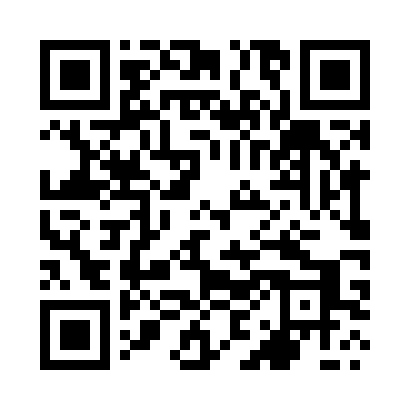 Prayer times for Bujny, PolandMon 1 Apr 2024 - Tue 30 Apr 2024High Latitude Method: Angle Based RulePrayer Calculation Method: Muslim World LeagueAsar Calculation Method: HanafiPrayer times provided by https://www.salahtimes.comDateDayFajrSunriseDhuhrAsrMaghribIsha1Mon3:596:0212:334:597:059:012Tue3:566:0012:335:017:079:033Wed3:535:5812:325:027:089:064Thu3:505:5512:325:037:109:085Fri3:475:5312:325:057:129:106Sat3:435:5112:325:067:149:137Sun3:405:4812:315:077:159:158Mon3:375:4612:315:087:179:189Tue3:345:4412:315:107:199:2010Wed3:315:4112:315:117:219:2311Thu3:275:3912:305:127:239:2612Fri3:245:3712:305:137:249:2813Sat3:215:3412:305:157:269:3114Sun3:185:3212:305:167:289:3415Mon3:145:3012:295:177:309:3616Tue3:115:2812:295:187:319:3917Wed3:075:2512:295:197:339:4218Thu3:045:2312:295:217:359:4519Fri3:005:2112:285:227:379:4820Sat2:575:1912:285:237:399:5121Sun2:535:1712:285:247:409:5422Mon2:505:1412:285:257:429:5723Tue2:465:1212:285:267:4410:0024Wed2:425:1012:275:277:4610:0325Thu2:385:0812:275:297:4710:0626Fri2:345:0612:275:307:4910:1027Sat2:315:0412:275:317:5110:1328Sun2:275:0212:275:327:5310:1629Mon2:225:0012:275:337:5410:2030Tue2:184:5812:275:347:5610:23